DATUM: Petek, 10. 4. 2020PREDMET: DRU – 2 uriRAZRED: 5. aSPOZNAVAMNAVODILA ZA DELOMOJI IZDELKIPreverjam svoje znanjePo Sloveniji – naravne enote1. Danes preverjanje znanja na nekoliko    drugačen način.Pripravi si vse 4 povzetke, ki si jih prejel/-a.Bo šlo? Če želiš dodatno pojasnilo, me pokliči.- Ob vsakem DL zapiši (v   zvezek) vsaj tri vprašanja.   (Odgovorov ne zapisuj, ker      jih poznaš.)Vprašanja morajo biti na različnih zahtevnostnih stopnjah. Jih še poznaš?Preverjam svoje znanjePo Sloveniji – naravne enote1. Danes preverjanje znanja na nekoliko    drugačen način.Pripravi si vse 4 povzetke, ki si jih prejel/-a.Bo šlo? Če želiš dodatno pojasnilo, me pokliči.- Ob vsakem DL zapiši (v   zvezek) vsaj tri vprašanja.   (Odgovorov ne zapisuj, ker      jih poznaš.)Vprašanja morajo biti na različnih zahtevnostnih stopnjah. Jih še poznaš?NAMENI UČENJA – Učim se:Preverjam svoje znanje o poznavanju naravnih enot Slovenije.KRITERIJI USPEŠNOSTI                         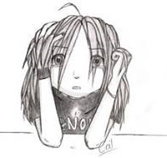 Uspešen/-a bom, ko bom:Si zmagovalec/-ka?V to ne dvomim. OVREDNOTI SVOJE DELO Kaj sem se danes učil/-a? Kaj mi je šlo dobro? Kako sem se počutil  v šoli doma? Bi kaj želel/-a predlagati?Zapiši – samoevalviraj – razmišljaj (Odgovarjaš na vprašanja vrednotenja svojega dela.)